Программа путешествия для школьников «Знакомство с Байкалом», 7 днейПознавательный тур, в котором 2 музея, 6 экскурсий, мастер-класс, поход и спуск в пещеру.Программа разработана специально для организованных групп школьников с уклоном на краеведческий материал и физическую активность на свежем воздухе при участии педагогов.ВАЖНО! С группой детей на протяжении всего тура работает квалифицированный гид-экскурсовод. Педагоги едут бесплатно. Родители также могут поехать вместе с детской группой.Продолжительность:7 дней/6 ночейКоличество человек в группе: от 10 до 30 человек школьниковВремя проведения: Май – Сентябрь 2016Программа тура          1 деньУтром гид встречает группу в аэропорту или на ЖД вокзале города Иркутск. После встречи группа отправляется на завтрак в кафе Иркутска на комфортабельном автобусе, а после завтрака – отправление на Байкал. По пути – экскурсия в архитектурно-этнографическом музее «Тальцы» (Время в пути 40 минут). Музей находится на берегу реки Ангара, по дороге на Байкал, в 47 км от Иркутска. 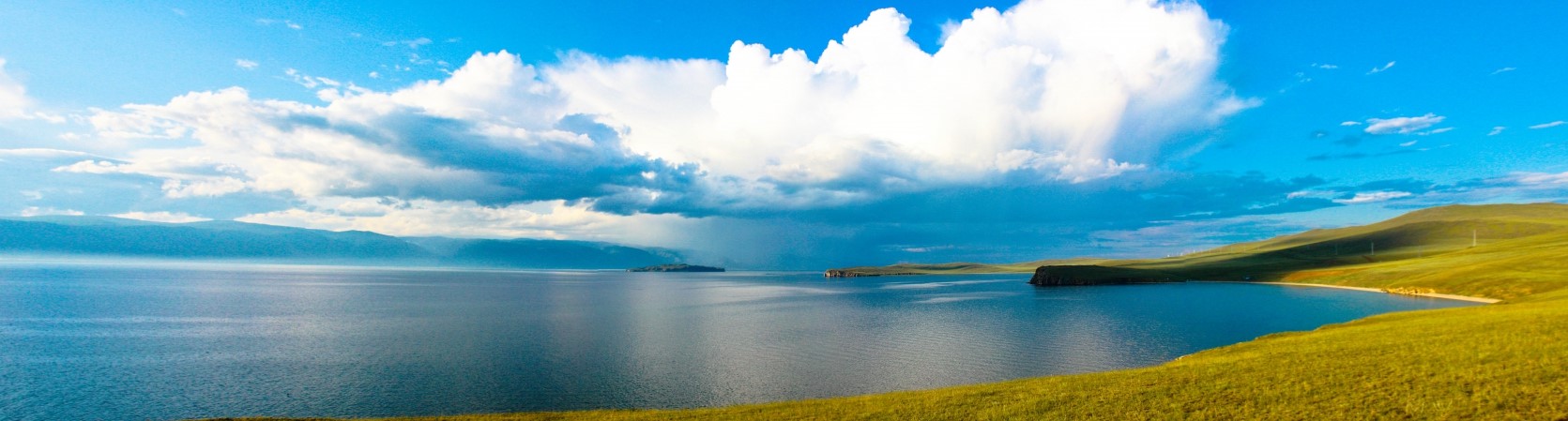 Музей «Тальцы» – уникальное собрание памятников истории, архитектуры и этнографии XVII–XX вв. Музейный комплекс под открытым небом знакомит гостей с материальной и духовной культурой народов Прибайкалья.В музее воссозданы четыре историко-культурные зоны: русская, бурятская, эвенкийская и тофаларская. Дети увидят, например, как устроена крестьянская изба, узнают, кто такие кутята, как приходили свататься, почему раньше были семьи по 18 человек и почему рыбалка – это было только женское занятие. Экскурсоводы так интересно подают информацию, что детям просто некогда скучать!А еще в музее есть русские качели, горки, ходули, мешки с сеном для слепого боя – и всем этим можно играть и развлекаться вволю!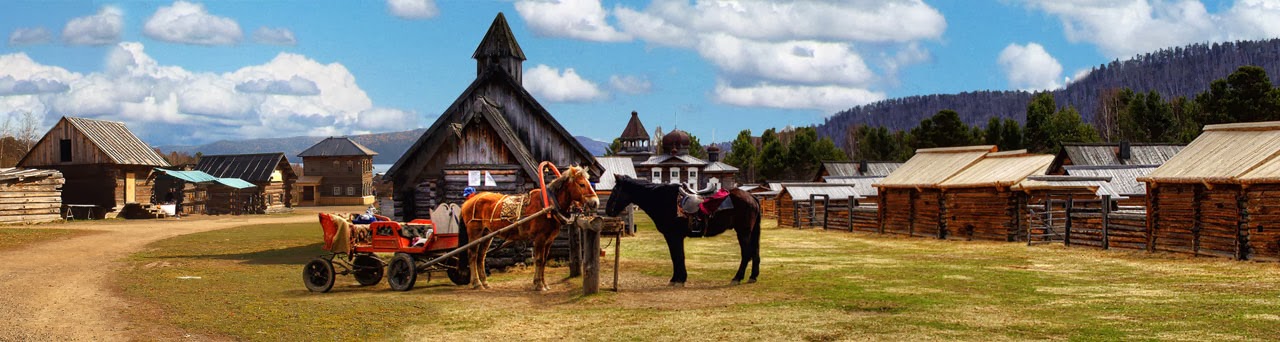 После экскурсии – обед в музейном Трактире. На обед вкусная домашняя пища, блюда сибирской кухни.Пообедав, группа отправится на автобусе на Байкал в поселок Листвянка. Время в пути 30 минут. Поселок Листвянка - это визитная карточка Байкала. Поселение стоит у истока реки Ангары – единственной реки, вытекающей из Байкала.  Сегодня – это небольшое уютное местечко, где есть много интересного для любознательного туриста. Различные музеи, памятники природы, картинные галереи, солнечная обсерватория, а также облагороженные и безопасные туристические тропы для легких прогулок. 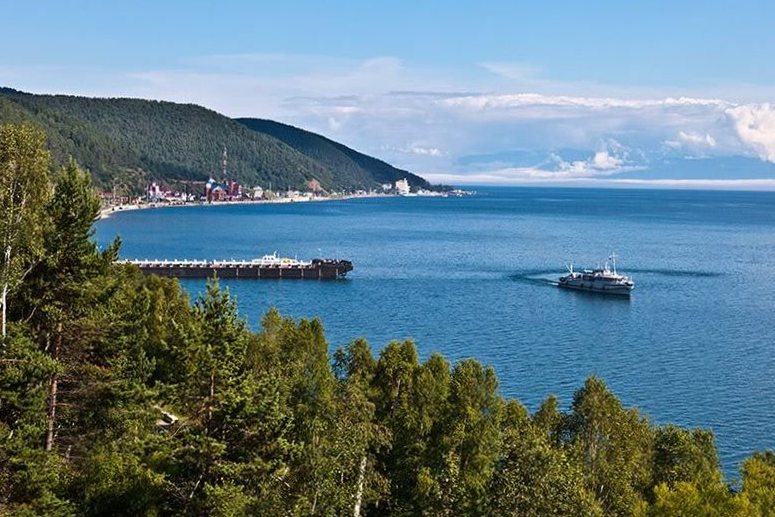 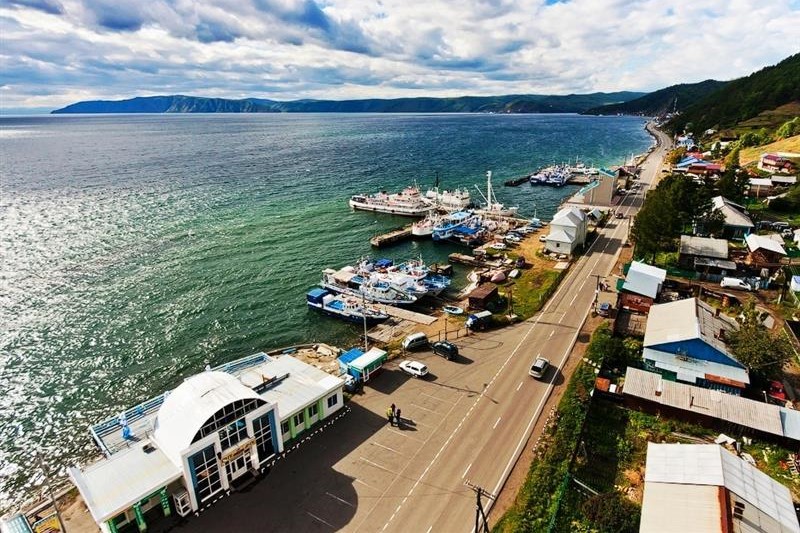 Тут мы и остановимся в гостинице, оптимально подходящей для студентов и школьников. После размещения по номерам дети отправятся посмотреть уникальное, единственное в мир шоу дрессированных нерп. Это шоу – полный восторг! Нерпы такие милые, что от их вида таят даже серьезные дяденьки. Нерпы умеют считать, рисовать картины, играть на музыкальных инструментах, и даже признаваться в любви!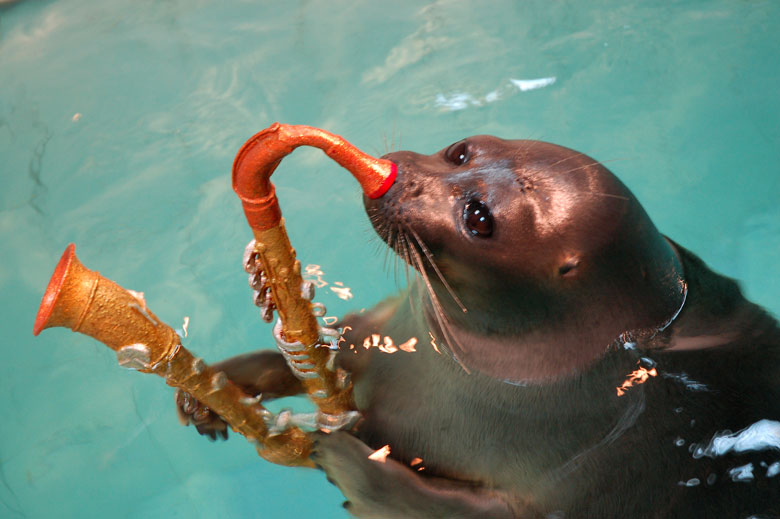 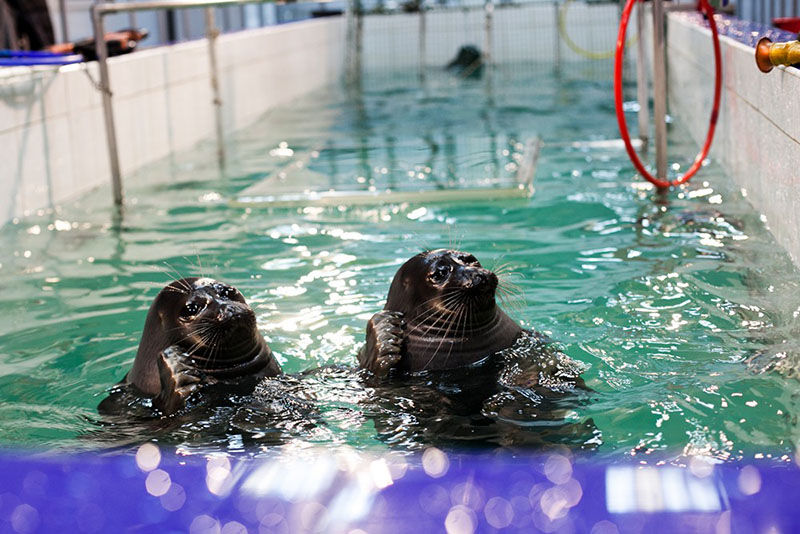 Вечером   гид соберет всех у костра. За песнями под гитару участники скоротают вечер, обмениваясь впечатлениями и играя в веселые игры и тренинги.Питание включено: завтрак, обед и ужин.2 деньСегодня день более плотного знакомства с Байкалом. Как говорится, и в теории, и на практике. В первой половине дня, после завтрака группа отправится в единственный в России музей озера – музей Байкала. Лимнологический музей – это 3 этажа интересных аквариумов, макетов, интерактивных экранов, и залы с животными. Кроме того, школьники попадут в зал микроскопов, где им откроется тайный НАНОмир Байкала. В этом зале дети обычно проводят по 30-40 минут, и их не вытащить! В конце экскурсии всех участников ждет виртуальное погружение на дно Байкала в батискафе! 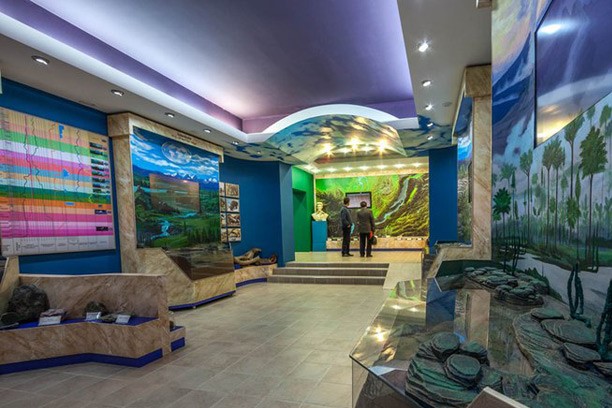 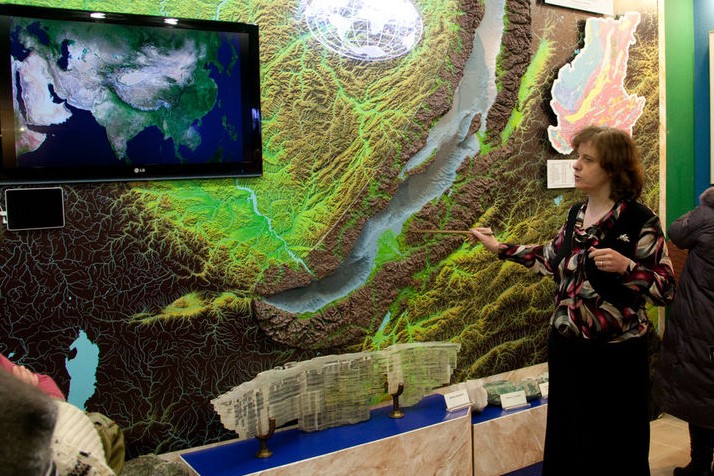 После музея группа отправится на смотровую площадку «камень Черского». Площадка находится на вершине Приморского хребта, и туда всех доставит кресельный подъемник. С самой вершины гор открывается чудесный вид на озеро Байкал, на противоположный берег и хребет Хамар-Дабан, а главное – с этой смотровой дети увидят самый широкий исток реки в Мире. Немногие люди могут этим похвастать!После экскурсий детей ждет сытный обед и отличный день на свежем воздухе!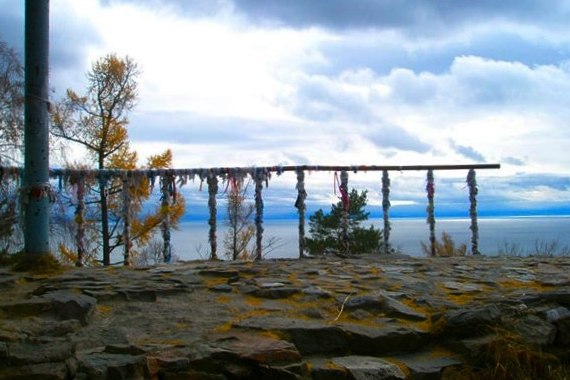 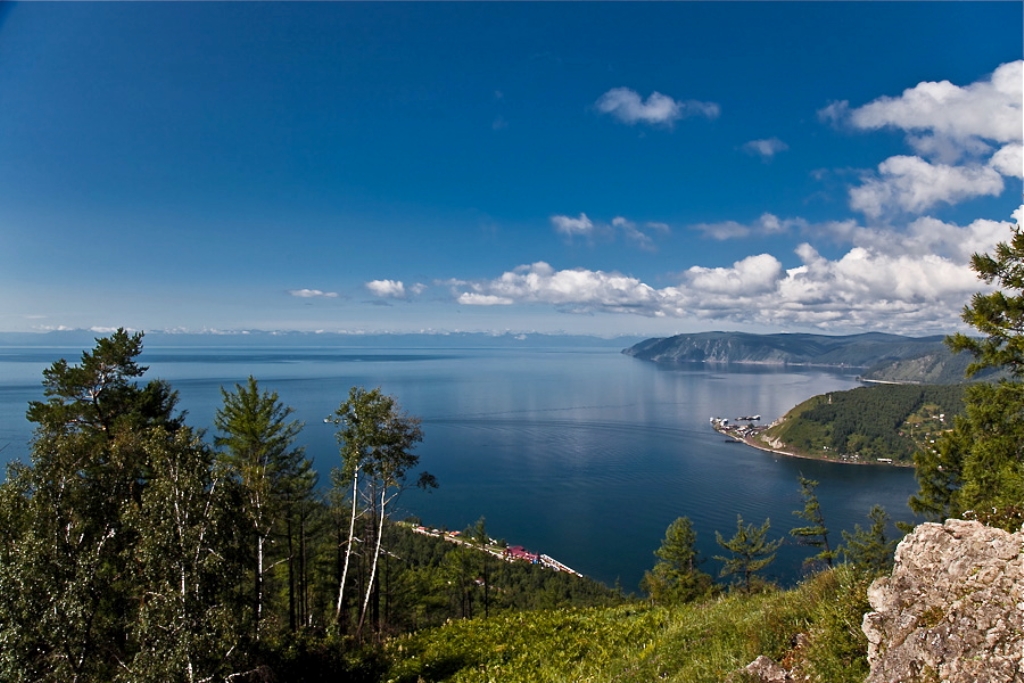 Вместе с гидом группы все отправятся на пешую прогулку по туристической тропе вдоль берега Байкала. По дороге дети с помощью гида увидят многие геологические факты и понятия вживую. Информация, которую они получили в музее, будет обыграна в веселой викторине. Домой дети приедут настоящими ландшафтоведами!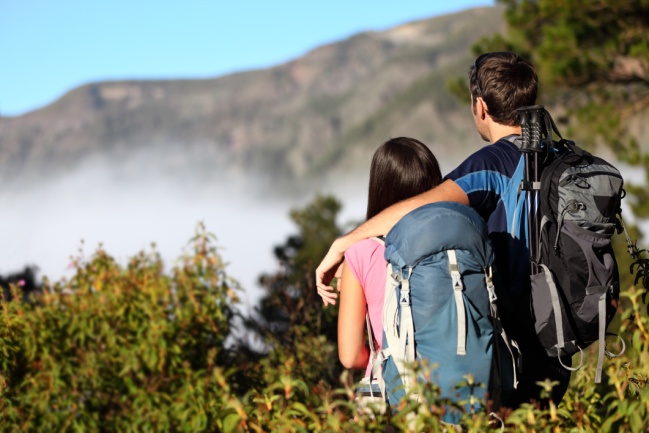 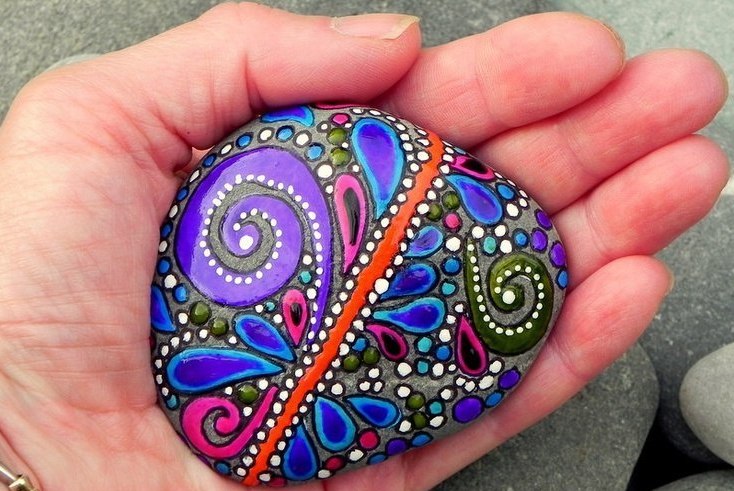 Когда тропа выйдет на самый берег Байкала – всех ждет увлекательный мастер-класс по «каменной росписи». У гида будут все необходимые материалы, чтобы каждый ребенок смог увезти с Байкала свое произведение искусства. После мастер-класса все отправятся в обратный путь на тур.базу.Вечером, после ужина и сборов, автобус отвезет группу в г. Иркутск (время в пути 1 час 30 минут), где всех ждет размещение в гостинице.Питание включено: завтрак, обед, дополнительный перекус во время похода, ужин.3 деньСегодня замечательный день! Ведь участников тура ждет небольшой круиз и день приключений на Кругобайкальской железной дороге (КБЖД).После завтрака группа с гидом отправится на пристань, где будет ждать теплоход. На корабле дети отправятся через самый широкий в Мире исток (Ангары) к южным берегам Байкала. В ходе небольшого круиза дети увидят знаменитый шаман-камень, узнают древнюю легенду о Байкале и Ангаре, убедятся в лучшей прозрачности воды Байкала и увидят «ленту» КБЖД с воды.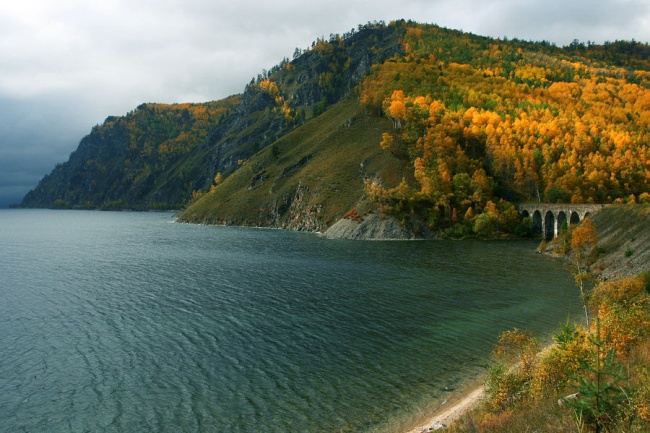 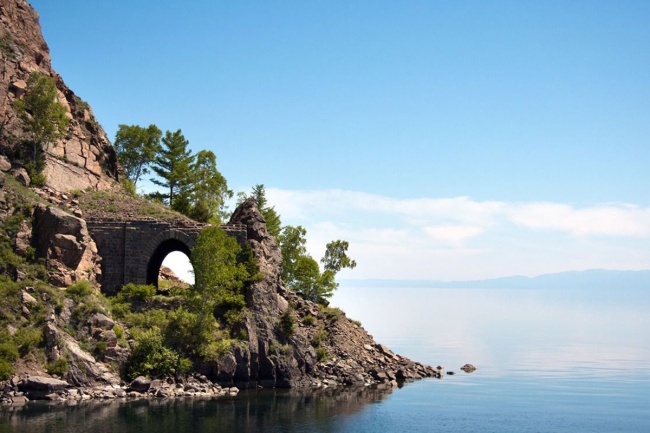 Кругобайкальскую железную дорогу можно по праву назвать главной рукотворной достопримечательностью на Байкале. Это уникальный памятник архитектуры и инженерного искусства, часть Транссиба и одно из красивейших мест Прибайкалья. КБЖД называют «золотой пряжкой» стального пояса России - это самая дорогая и самая красивая железная дорога, построенная еще в царские времена. Эту дорогу строили с 1896 по 1900 год архитекторы и инженеры из России, Италии, Латвии, Польши и Албании. За два года и три месяца были построено 39 тоннелей, 16 каменных галерей, 248 мостов и виадуков. Дорога прокладывалась по самой кромке побережья, через склоны Приморского хребта.После изучения тоннелей и экскурсии возвращение в пос. Листвянка, теперь уже на специальном пароме.  По возвращении - ужин. Питание включено: завтрак, обед и ужин.4 деньПосле завтрака на комфортабельном туристическом автобусе группа поедет на встречу с Большим Байкалом – в центральную часть озера к берегам пролива Малое Море. Время в пути около 5 часов (370 км).Гид позаботится о том, чтобы дорога не показалась ребятам скучной. Кроме того, природа уже позаботилась об этом – мы преодолеем горные хребты, пересечем долины. Гости узнают на себе, что такое, когда на десятки километров одна деревня – вот они русские просторы!Для комфорта детей – в пути будет несколько санитарных и разминочных остановок, а для каждого будет готова бутылка с байкальской водой.По прибытии – размещение на туристической базе. 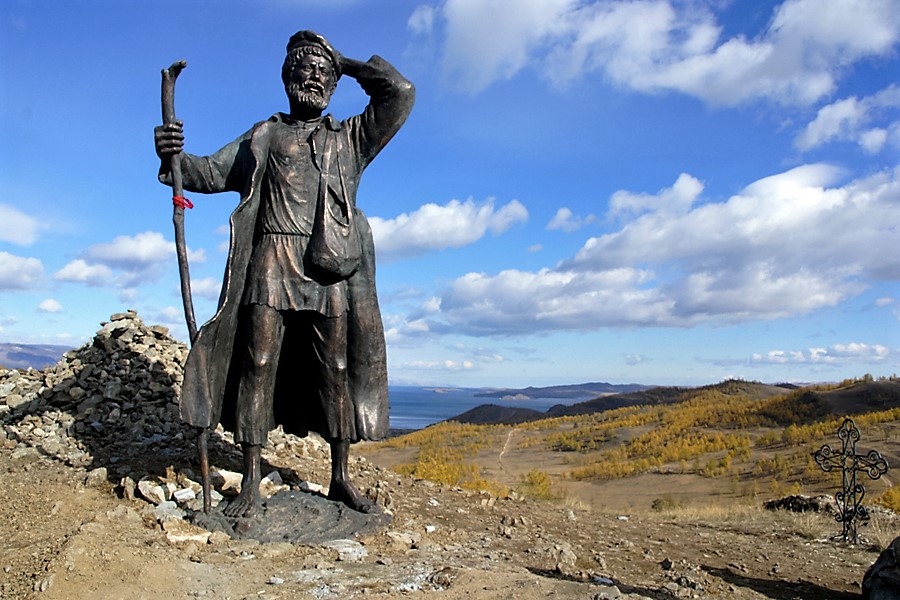 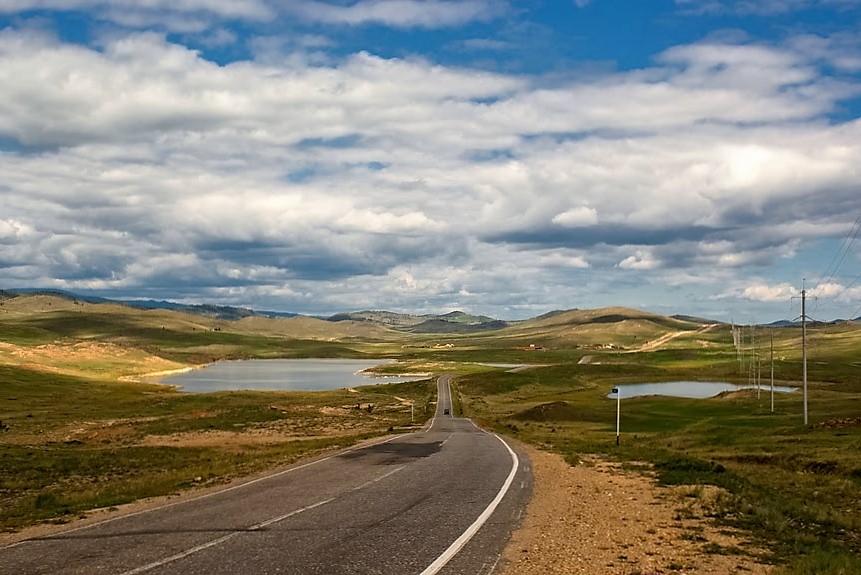 После обеда и размещения гид познакомит ребят с Большим Байкалом – группа отправится на прогулку к озеру с краеведческой экскурсией по берегу Малого Моря.Малое море - уникальный по природным условиям район Байкала. Расположено оно между западным побережьем озера и самым крупным на озере островом Ольхон. Море имеет сложную береговую линию, образующую множество мелководных бухт, удобных для стоянок туристов и укрытия маломерных судов. Малое количество осадков, большое количество солнечного света, тёплая вода в заливах, красивые горно-таёжные и лесные ландшафты, а также доступность берегов Малого моря сделали его одним из наиболее подходящих мест для детского отдыха. Это одна из самых обширных мелководных частей озера, богатая рыбой. Вода в мелководных заливах прогревается летом до + 19-21°С.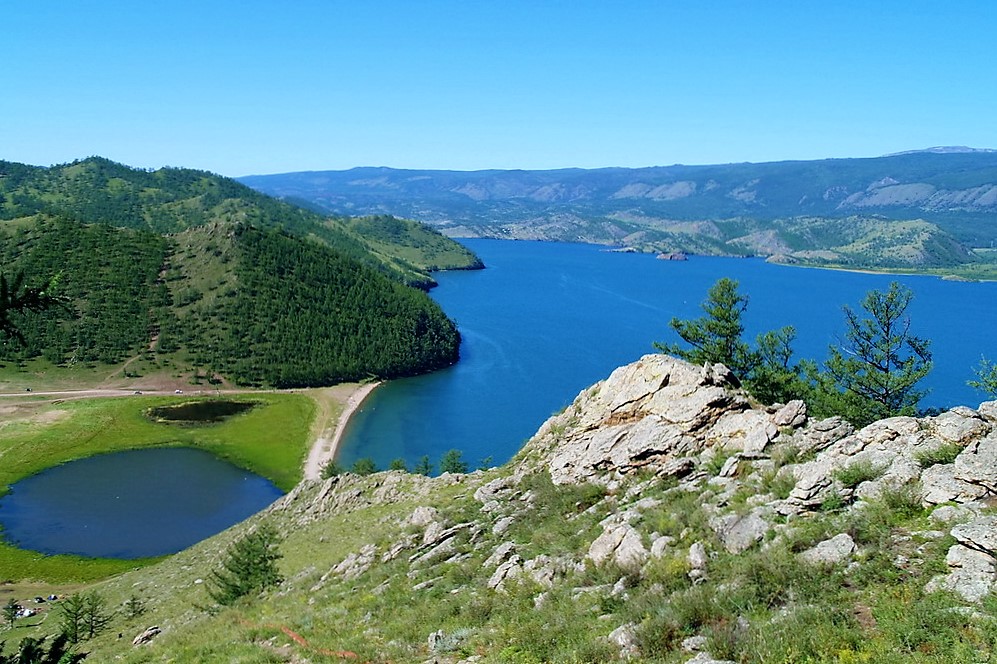 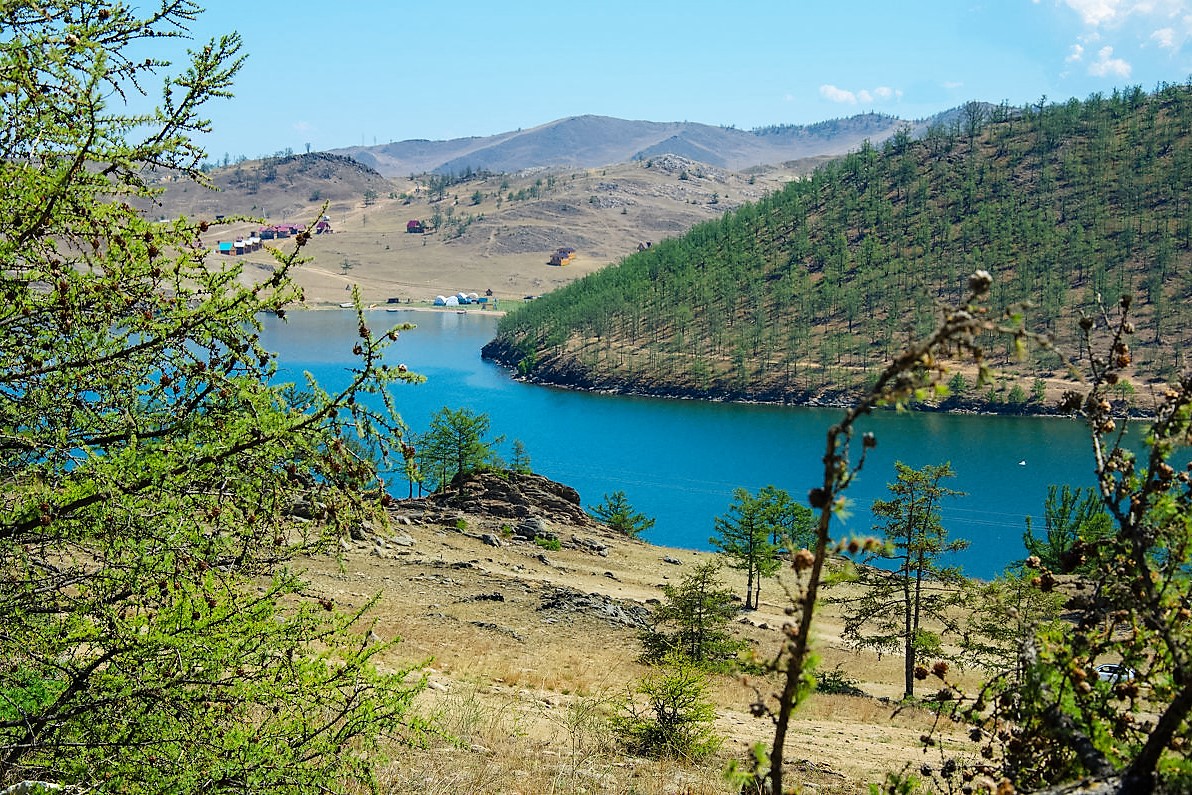 Вечером объединяющий костер и занимательная астрономия. Ведь из-за малой облачности на Байкале почти всегда потрясающее звездное небо!Питание включено: завтрак, обед и ужин.5 деньСегодня день плотного знакомства с Малым Морем. Ребят ждет поход-экскурсия к Сарминскому ущелью и Гранатовой горе.Сарминское ущелье - это уникальное энергетическое сакральное место, хранящее в себе множество тайн и поверий. Мощь энергетики передает бегущая вдоль Сарминского ущелья река Сарма, самая длинная из рек (длина 42 км), впадающих в Малое море.        Здесь у подножья Приморского хребта на левом берегу реки, в 1987 г. обнаружены древние рисунки человека, нанесенные краской охрой. Писаницы размером 1,7 х 2,0 м. расположены под небольшим карнизом на ровных гранитных поверхностях, обращенных к юго-западу. Далее путь лежит пешком через ущелье вдоль реки. В долине Сармы сохранилась дорога, по которой, согласно официальным данным, 2 июля 1643 года под началом русского казака Курбата Иванова 75 «охочих, служивых и гулящих людей» из Верхоленского острога впервые вышли на берег Байкала. 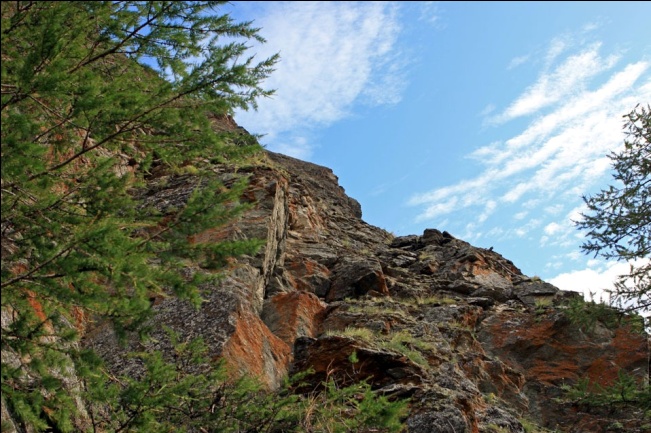 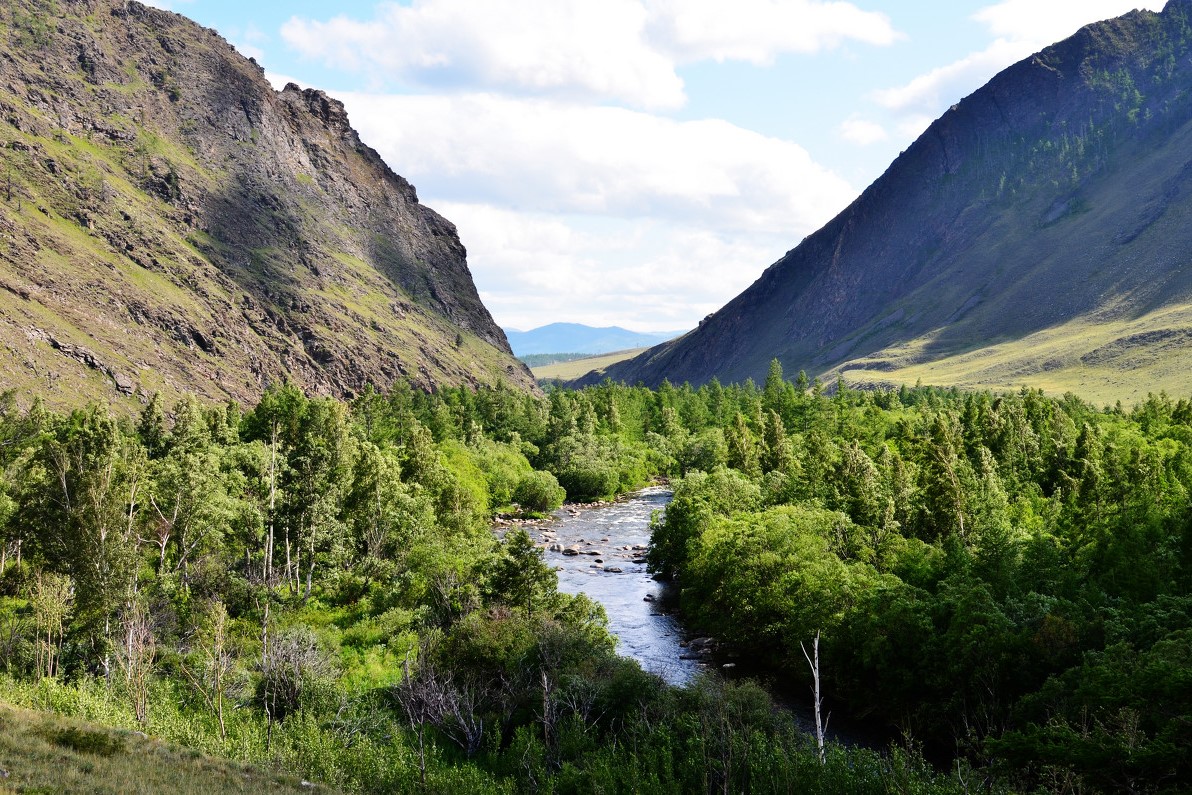 Конечный пункт экскурсии – Гранатовая гора, знаменитая месторождением рассыпных драгоценных камней – гранатов. Внимательные туристы всегда находят для себя несколько камней.Возвращение на базу отдыха.Питание включено: завтрак, обед и ужин.6 деньПосле завтрака – начало спелеологического приключения! Западный берег Байкала знаменит своими пещерами, и сегодня все участники группы почувствуют себя настоящими учеными-спелеологами. На специальном автобусе группа отправится в сердце Тажеранских степей – реликтовых ландшафтов. Тут, как и сотни лет назад отлично сохранились несколько пещер. Профессиональные спелеологи подготовят спец.оборудование и одежду для спуска в пещеры. После инструктажа ребята отправятся на встречу приключениям!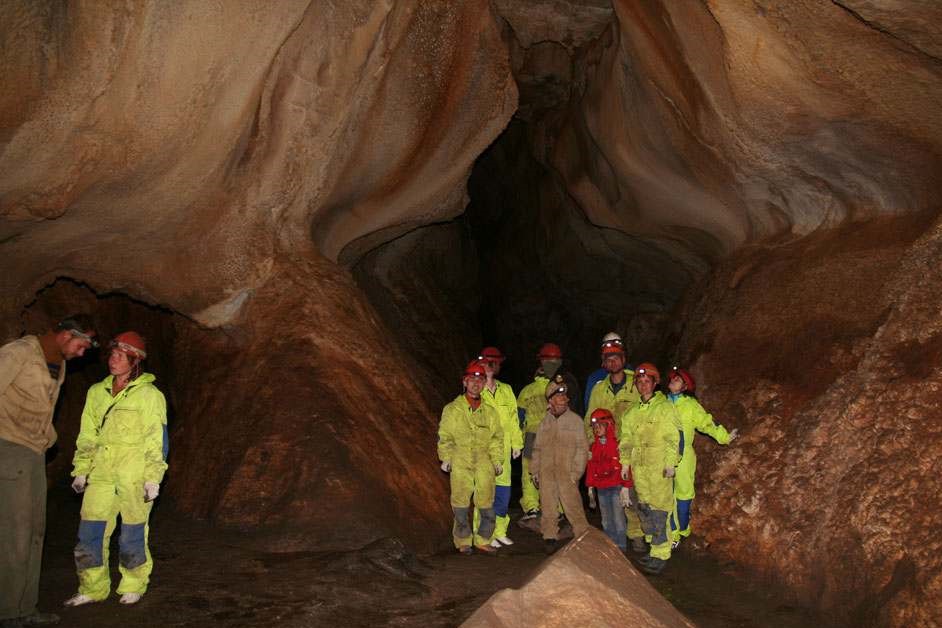 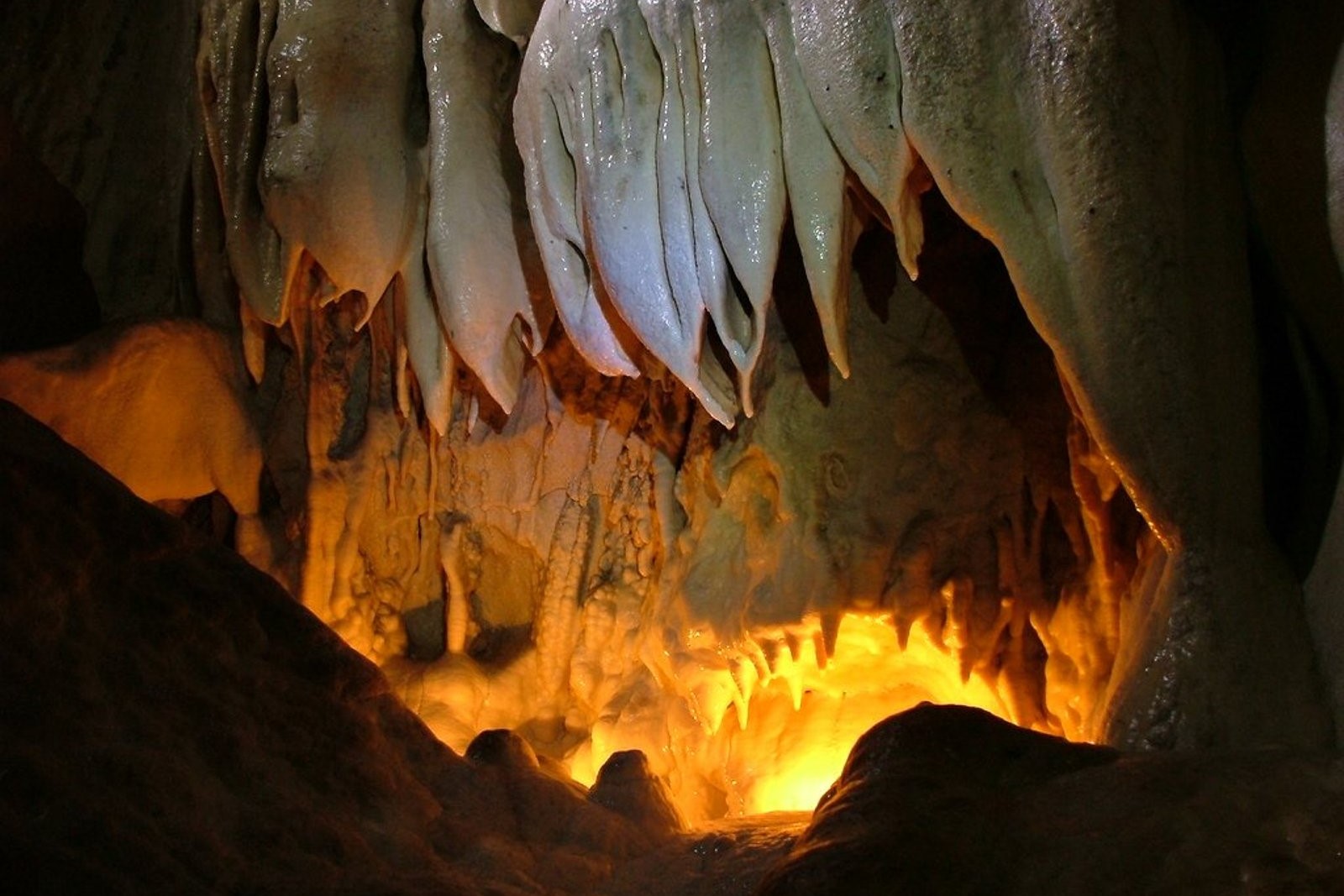 На берегу пролива Малое Море, между падями Тажеранской степи находится красивейшая из пещер Прибайкалья - пещера Мечта. Она славится необыкновенно красивыми белоснежными натечными образованиями, ледяными сталактитами и сталагмитами, образовавшимися в течение многих веков. "Мечта" расположена на высоте 270 метров над уровнем озера, длина ходов – 830 м., глубина – 52 м.Трехэтажная пещера имеет множество гротов, залов, ходов. Одному из наибольших залов дали название Тронногоиз-за монументального возвышения, напоминающего трон. Тонкое мелодичное звучание сталактитов другого зала при малейшем прикосновении дало ему название - Музыкальный. Необыкновенно красив огромный ледяной сталагмит высотой до 4 м, получивший название Страж. Высокие ходы пещеры позволяют идти в полный рост. Приключение на весь день. Вечером возвращение на турбазу.Питание включено: завтрак, обед и ужин.7 деньСегодня день прощания с батюшкой Байкалом. После завтрака и прогулки к берегу сборы и выезд на автобусе в Иркутск. Время в пути около  4 часов. По прибытии обед.Далее всех ждет обзорная автомобильно-пешеходная экскурсия по Иркутску и ужин.Гид познакомит ребят  с этим красивым  старым купеческим городом. Дети узнают о роли адмирала Колчака в жизни Иркутска, увидят улицу, занесенную в книгу рекордов Гиннеса, потрут нос на удачу знаменитой бронзовой собаке, узнают, кто такой бабр и многое другое.После автобус отвезет группу на ЖД вокзал или в аэропорт.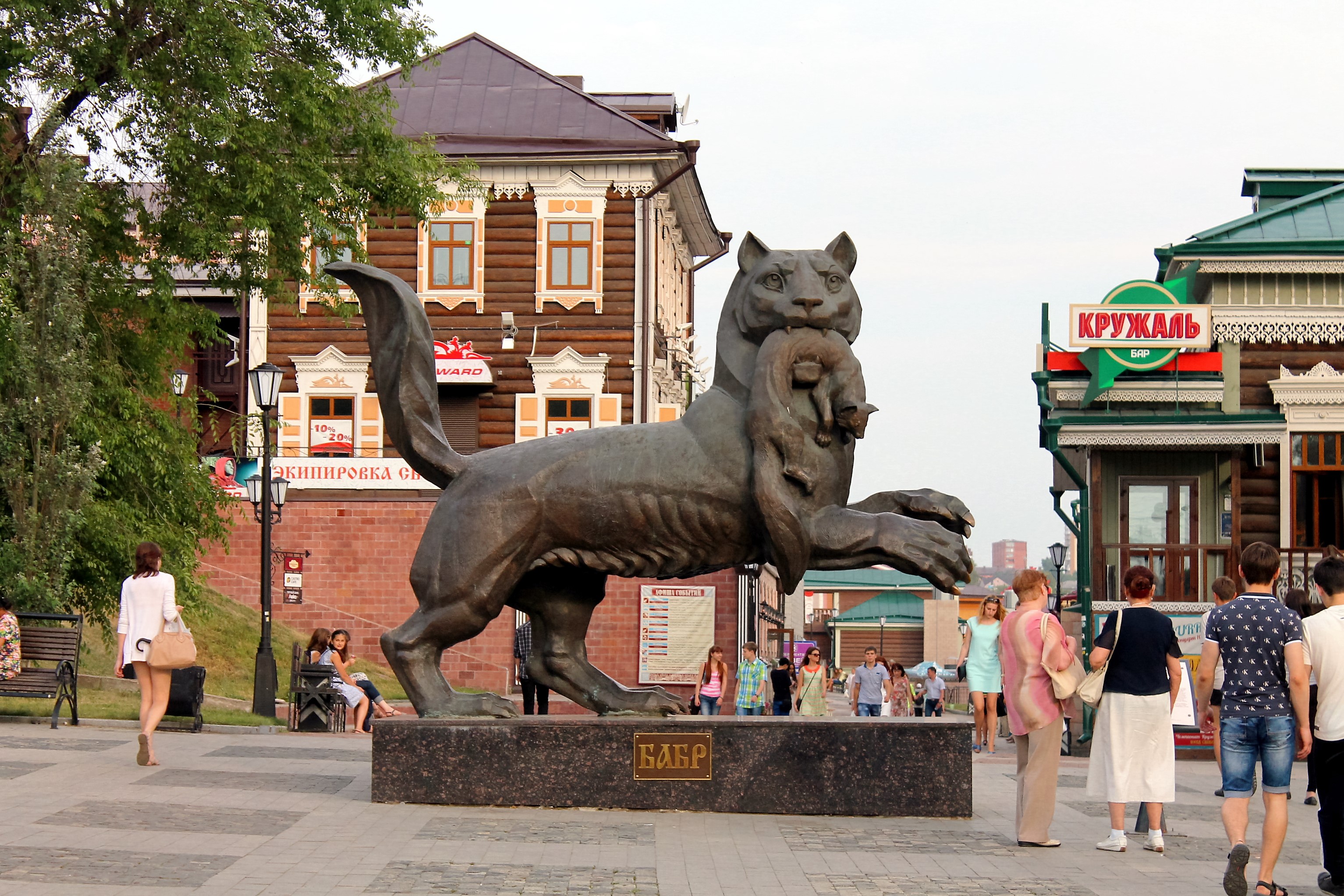 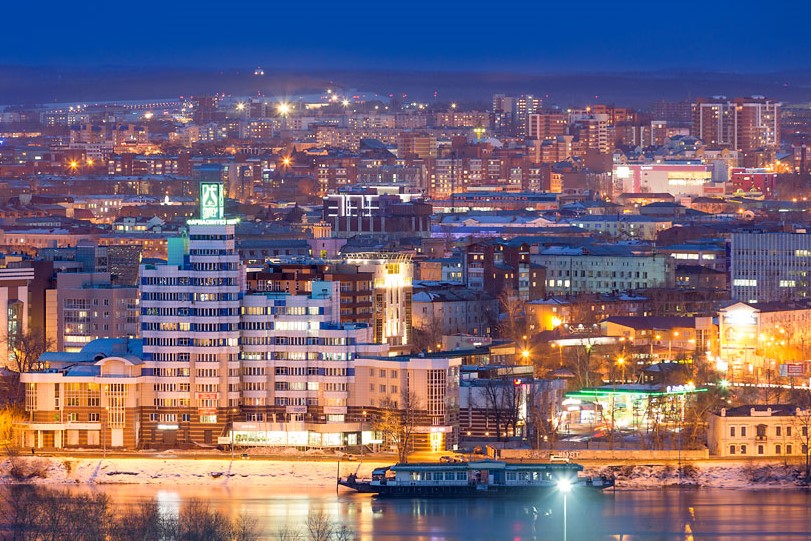 Питание включено: завтрак, обед и ужин.СТОИМОСТЬ ТУРА при размещении класса «эконом» (в гостиницах с удобствами на этаже)*педагоги едут в тур бесплатно!Если вам необходима еще одна ночь в Иркутске перед  вылетом/выездом домой – то стоимость путевки возрастет на 1800 рублей с человека.СТОИМОСТЬ ТУРА при размещении класса «комфорт» (в гостиницах с удобствами в номере)*педагоги едут в тур бесплатно!  Если вам необходима еще одна ночь в Иркутске перед  вылетом/выездом домой – то стоимость путевки возрастет на 2500 рублей с человека.Входит в стоимость: Встреча и проводы на ЖД вокзале/ в аэропорту г. ИркутскаПроживание 3 ночи в пос. Листвянка, 3 ночи на Малом мореТрехразовое питание во все дни тура, а также перекусы во время походовАвтобусные трансферы на все экскурсии, на Байкал и обратноСтраховка от клеща (проверка клещей в Иркутске, первая мед.помощь)Сопровождение гидом-экскурсоводом во все дни тураЭкскурсия в архитектурно-этнографический музей «Тальцы»Экскурсия в нерпинарий на шоу дрессированных тюленейЭкскурсия в Байкальский Лимнологический музей, включая виртуальное погружение на дно Байкала.Экскурсия на кресельном подъемнике на смотровую площадку «Камень Черского»Поход по Байкальской тропеМастер-класс по «каменной росписи»Аренда корабля для круиза до Кругобайкальской железной дорогиДневная пешая экскурсия и осмотр тоннелей Кругобайкальской железной дорогиПаромная переправа Порт Байкал-ЛиствянкаЭкскурсия к Сарминскому ущелью и на Гранатовую горуЭкскурсия в пещеры Тажеранских степей со спуском и арендой спец.оборудованияЭкскурсия по ИркутскуРекреационные сборы национального паркаНе входит в стоимость:    Переезд до Иркутска и обратно. Сообщите – и мы решим эту задачу! Найдем для вас билеты со скидкой, забронируем лучшие места для комфортной дороги.Бронирование путевок на май-сентябрь 2016 открыто с 1 марта 2016 года. Количество мест ограничено ввиду резко возросшей популярности Байкала! Скачайте или распечатайте эту программу для подробного изучения вечером за чаем Количество участников и сопровождающих педагогов*10+115+120+225+330+3Стоимость для 1 ученика, рублей2920027800263002530024300Стоимость для 1 родителя, рублей3240031000295002850027500Количество участников и сопровождающих педагогов*10+115+120+225+330+3Стоимость для 1 ученика, рублей38 40036 80035 30034 40033 200Стоимость для 1 родителя, рублей42 60042 00040 50039 60038 400